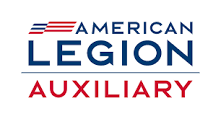 National Security Awareness Luncheon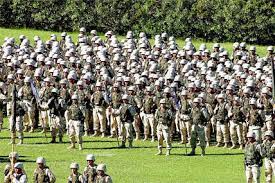 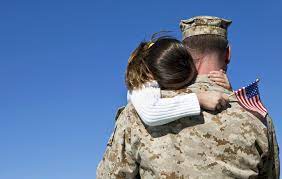 February 17, 2024  11am-2pmAmerican Legion Post 1721 Cedar StNaugatuck CT $15.00 per person Soups, Salad, Sandwich and DessertGuest speakers, amazing program information and Legion Family time…what a great way to spend a day!Reservation deadline February 8, 2024Send reservation form and check to:ALA, Dept of CT, PO Box 266, Rocky Hill, CT 06067-0266-------------------------------------------------------------------Name:______________________________________________________________Unit/Post:_______________                                 Number attending:___________Total Enclosed:__________If more than one attending, please include the list of attendees names. 